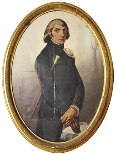 Liceo Classico PariniCONFERMA DEL PIANO DIDATTICO PERSONALIZZATO Anno scolastico 2021-2022Poiché gli strumenti previsti nel PDP sottoscritto per l’anno scolastico __________ sono risultati adeguati a compensare le difficoltà dello studente, il documento è confermato senza modifiche anche per l’anno scolastico 2020-2021 e sottoscritto dai docenti che compongono il Consiglio di classe, dallo studente e dalla famiglia.Milano, ______________IL CONSIGLIO DI CLASSENome e cognome     classe DisciplinaDocenteFirmaDocente coordinatoreItalianoLatinoGrecoStoria e geografiaStoria e filosofiaMatematica FisicaIngleseScienze naturaliStoria dell’arteScienze motorieIRCLA FAMIGLIA_____________________________________LO STUDENTE_____________________________________